CLIENT: _________________________________	DATE OF SERVICE: ______________ TIME: ___________WNLDepressedAnxiousIrritableLabileIncongruent_______________________________________________________________________________________WNLWithdrawnOppositionalManipulativeThreateningObsessivePsychotic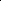 Therapist Signature: ______________________________ Degree: _____ Title: ___________ Date: _______SOAP NOTEJANE DOE, MAYour Title100 Main StreetAnywhere, OK 1000123-456-7890AppearanceAppearanceSERVICES RENDEREDSERVICES RENDEREDPROGRESSCURRENT MEDSWNLInitial Evaluation (90791)Initial Evaluation (90791) ExceptionalMed:UnkemptPsychotherapy: 90832/30”Psychotherapy: 90832/30”90834 /45”90834 /45”90837/60” SteadyDose:DirtyFamily Psychotherapy w/patient (90847)Family Psychotherapy w/patient (90847)Family Psychotherapy w/patient (90847)Family Psychotherapy w/patient (90847) SlowMeticulousFamily Psychotherapy w/o patient (90846)Family Psychotherapy w/o patient (90846)Family Psychotherapy w/o patient (90846)Family Psychotherapy w/o patient (90846) RegressingMed:SpeechSpeechMulti-Family Psychotherapy (90849)Multi-Family Psychotherapy (90849)Multi-Family Psychotherapy (90849) StableDose:SpeechSpeechGroup Psychotherapy (90853)Group Psychotherapy (90853) MaintainingWNLGroup Psychotherapy (90853)Group Psychotherapy (90853) MaintainingWNLCrisis Psychotherapy 90839/60”Crisis Psychotherapy 90839/60”+90840 each addl 30”+90840 each addl 30” Discharge Plan.Med:PressuredCrisis Psychotherapy 90839/60”Crisis Psychotherapy 90839/60”+90840 each addl 30”+90840 each addl 30” Discharge Plan.Med:PressuredOther________Other________Other________Other________Other________Dose:Poverty ofOther________Other________Other________Other________Other________Dose:Poverty ofImpairedTreatment Goal Addressed: ________________________________________________________________Treatment Goal Addressed: ________________________________________________________________Treatment Goal Addressed: ________________________________________________________________Treatment Goal Addressed: ________________________________________________________________Treatment Goal Addressed: ________________________________________________________________Treatment Goal Addressed: ________________________________________________________________Treatment Goal Addressed: ________________________________________________________________SlowTreatment Goal Addressed: ________________________________________________________________Treatment Goal Addressed: ________________________________________________________________Treatment Goal Addressed: ________________________________________________________________Treatment Goal Addressed: ________________________________________________________________Treatment Goal Addressed: ________________________________________________________________Treatment Goal Addressed: ________________________________________________________________Treatment Goal Addressed: ________________________________________________________________SlowMood/AffectMood/AffectSubjective Data/Clinical Impressions: _______________________________________________________Subjective Data/Clinical Impressions: _______________________________________________________Subjective Data/Clinical Impressions: _______________________________________________________Subjective Data/Clinical Impressions: _______________________________________________________Subjective Data/Clinical Impressions: _______________________________________________________Subjective Data/Clinical Impressions: _______________________________________________________Subjective Data/Clinical Impressions: _______________________________________________________  Flat_______________________________________________________________________________________  Manic_______________________________________________________________________________________  Fearful_______________________________________________________________________________________  AngryObjective Data/Behavioral Observations: _____________________________________________________Behavior________________________________________________________________________________________  GuardedAssessment: _____________________________________________________________________________  Defensive________________________________________________________________________________________  Hostile________________________________________________________________________________________  ImpairedPlan: ____________________________________________________________________________________Impulsive_________________________________________________________________________________________Tearful_________________________________________________________________________________________TearfulTired__________________________________________________________________________________________________________________________________________________________________________________CognitionsCognitionsDanger to Self or Others? : ___________________________________________________________________WNLLoose Assoc.If yes, describe danger and intervention: ________________________________________________________ScatteredIf yes, describe danger and intervention: ________________________________________________________ScatteredBlocked_________________________________________________________________________________________  ParanoidRescheduled for:  Day:________   Date:_______   Time:_______Client will call or email to rescheduleFee Charged :________Payment:_________CheckCashCredit CardBill Insurance